Academic Senate Rules Committee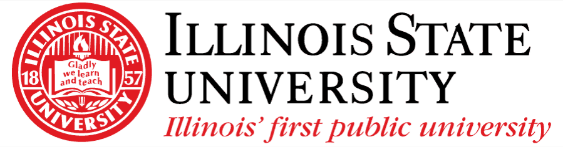 Illinois State University3/06/2024MinutesRoll Call: Senator Craig BlumSenator Megan FultonSenator Emma BeddowSenator Mikayla BlumSenator Maegan JamesSenator Nancy NovotnySenator Tom HammondSenator Jomo SankaraSenator Benjamin SchmeiserProvost Designee Craig GattoAbsences: 2Meeting called to order at 6:05 p.m.Public Speakers NoneApproval of 2/21/24 minutesSenator FultonSenator BlumPasses UnanimouslyConsent Agenda Chairperson Horst comment on document: Here is an initial draft of a revised article V.F. It is almost a total rewrite. We might consider whether or not 10 days or 20 days is still needed given the new additional public step of approval. Please complete your work on this draft by Thursday, March 6 at noon so that I may include it in the upcoming Exec packet. Best, Martha Article V.f. update The rules committee agreed that 10 days is satisfactoryCombine the idea of one motion one vote into a single sentence.Motion Senator BlumSecond Senator FultonArticle V.F. Updates Approved Article V UpdateClarification on the spirit of article A the Filing StageBrief read-through of changes took place. Motion Senator BlumSecond Senator Fulton Abstention:1Yes:6No:0 Passes Voting Procedures Article III-Tie-breaking Elections Three ties need to happen in a row first  Three options are available for the members of the faculty caucus Grammatical changes and word changes were made to option 2 of the  proposed tie breaking procedures in Motion: BlumSecond HammondPassed: Unanimously AdjournmentMotion to adjourn by Senator James Motion seconded by Senator FultonMeeting adjourned at 6:49 pm